NA SPLOŠNO O GVAJANAH:Poznamo tri Gvajane. Ležijo na severovzhodu Južne Amerike. Od zahoda proti vzhodu si sledijo v naslednjem vrstnem redu: Gvajana, Surinam in Francoska Gvajana. Tako si sledijo tudi po velikosti. Gvajane so edini del Južne Amerike, ki ga niso kolonizirali Španci ali Portugalci. Gvajanska naselja so postajala vse bolj donosnejša in začele so rasti napetosti med glavnimi kolonialnimi silami med Britanijo, Francijo in Nizozemsko. Leta 1884 so si s sporazumom razdelile ozemlja. Britanija je dobila zahodni del, Gvajano, Nizozemska je dobila osrednji del, današnji Surinam in Francija je dobila današnjo Francosko Gvajano. GVAJANAGlavno mesto Gvajane je Georgetown. Krištof Kolumb je odkril ozemlje današnje Gvajane leta 1498, toda Špancem se sprva ni zdela obetavna. V naslednjem stoletju so se tu začeli naseljevati Evropejci. Ime Gvajana pomeni Dežela vode. Ravnina ob obali leži pod gladino morja. Evropejci so osušili mangrovina močvirja in nato na rodovitni zemlji uredili velike nasade. Imajo velike nasade sladkornega trsa in riževih polj. Domorodnih prebivalcev je bilo malo, zato so evropski posestniki začeli uvažati črnske sužnje iz Afrike. V Gvajani je veliko naravnih bogastev, ker je Gvajansko višavje nastalo iz najstarejših kamnin. Najbolj pomembno je izkoriščanje boksita, diamantov in mangana. Čeprav imajo veliko rudnih bogastev, prinaša rudarstvo komaj trideset odstotkov izvoznih dohodkov. Petinosemdeset odstotkov države pokriva gost ekvatorialni pragozd. Reke so izjemno pomembne prometnice, saj je pragozd zelo zaraščen in je skoraj nemogoče priti čezenj.SURINAMDržava Surinam se je pred tem imenovala Nizozemska Gvajana, saj so si jo izborili Nizozemci. Ti so se že prej naučili izsuševat obalne nižine, saj tudi Nizozemska leži pod morsko gladino, zato jim to v Gvajani ni bilo težko. Napravili so nasade kakavovcev, sladkornega trsa, riževih poljih in bombaževcev. Kupili so črnce iz Afrike, kot delovna sila. Mnogi veleposestniki so z njimi ravnali zelo kruto in surovo, zato so mnogi sužnji pobegnili v pragozd. Njihove potomce sedaj imenujejo Maroni. Leta 1863 je bilo suženjstvo odpravljeno in lastniki so začeli s pogodbami privažati delovno silo iz Indije. Tudi to državo večinoma pokriva pragozd (80%). V Surinamu je prebivalstvo zelo raznoliko. Okoli 37% je azijskega rodu, enako številni so mešanci med Evropejci in črnci, nato sledijo Indonezijci,  Surinamci, Maroni-potomci pobeglih sužnjev, Kitajci in Indijci. Enako različni so tudi jeziki. Uradni jezik je  nizozemščina, ki jo uporablja le manjšina Surinamcev. Bolj je razširjena je indijska hindijščina, Kitajščina in taki-taki (nastal iz mešanja angleščine, nizozemščine in nekaj afriških jezikov). V Surinamu imamo ljudi, ki so hinduisti, muslimani, kristjani, manj pa je tistih, ki so ohranili stare plemenske vere.  Veliko zaslužka jim prinaša rudarstvo zlasti boksit. FRANCOSKA GVAJANAFrancoska Gvajana je najbolj zahodna Gvajana. To državo so si priborili Francozi. Je najmanjša država Južne Amerike. Obrežje je poraslo z mangrovo, za njim pa se razteza 15-40 kilometrov široka obmorska ravnina, kjer so v glavnem močvirja. K Francoski Gvajani spadajo trije otoki Iles du Sulut, kar pomeni Otoki zdravja. Francoska Gvajana je kasneje postala razvpita kot »Otočje prekletih«, ker so Francozi zgradili naselje za kaznjence na vseh treh otokih. Najmanj nevarne zapornike so pošiljali na Île Royale, bolj nevarne zapornike so pošiljali na Île St. Joseph in najbolj nevarne zapornike so pošiljali na Ile du Diable, kar pomeni Hudičev otok. Slovel je po svoji krutosti. Zaporniki tam so bili so priseljeni delati na vročem soncu in bili podhranjeni. Zapori so delovali je v letih od 1854 do 1946. Od 80 000 zapornikov, ki so bili tja poslani, jih je preživelo le 30 000. Bilo je veliko pobegov, a le enemu je uspelo pobegniti s Hudičevega otoka. O teh zaporih je bila napisana tudi knjiga Dry Guillotine, kar po prevodu pomeni suha naprava za odrez človeških glav. Francija je kaznilnico zaprla šele leta 1945. Ostanke zaporniških stavb je še danes možno videti na Hudičevem otoku.. Francoska Gvajana     Slika št.2: Hudičev otok 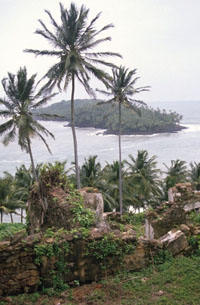 ni samostojna in neodvisna država. Njeni prebivalci so francoski državljani in vse  pomembnejše politične odločitve sprejemajo francoska državna telesa v Parizu. Kljub denarni podpori iz Francije je Francoska Gvajana še zmeraj nerazvita. Edina pomembnejša panoga je sekanje lesa.  